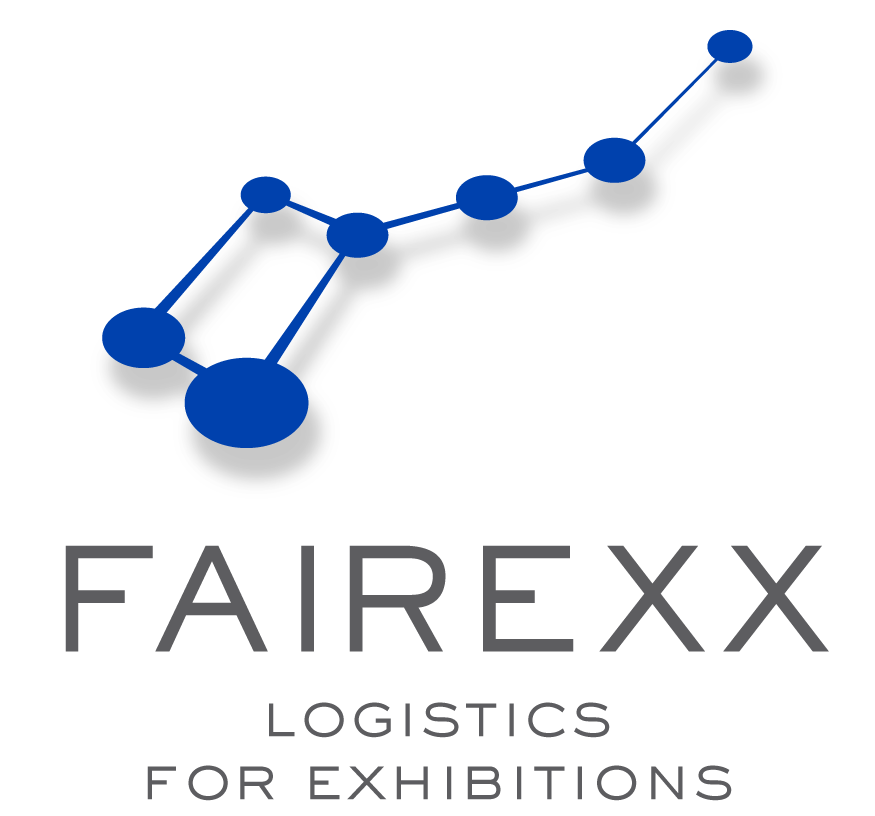 TIMESLOT REQUEST FORM for EUROPREVENT 2018 – Ljubljana/SIPLEASE SEND THIS FORM TO FAIREXX LATEST: 11th APRIL 2018By Fax + 49-30-4403 4779	or  E-mail: stefan.grunwaldt@fairexx.comANY FORM RECEIVED LATER THAN 11th APRIL 2018  WILL BE SUBJECT TO A SURCHARGE OF  30 %  ON THE HANDLING TARIFF SLOTS WILL BE GIVEN DEPENDING ON SIZE OF SHIPMENT, STAND SIZE AND LOCATION. CANCELLATION OF BOOKED AND CONFIRMED SLOTS LESS THAN 3DAYS PRIOR TO CONFIRMED TIME SLOT WILL BE SUBJECT TO A CANCELLATION FEE OF EUR  500,00 REGARDLESS OF VEHICLE SIZE .FINAL SLOTS WILL BE CONFIRMED TO YOU LATEST 13th APRIL 2018 . Exhibitor:Exhibitor:Exhibitor:Exhibitor:Exhibitor:Booth nr.:Booth nr.:Booth nr.:Booth nr.:Booth nr.:Contractor contact details:Contractor contact details:Contractor contact details:Contractor contact details:Contractor contact details:Contractor contact details:Contractor contact details:Contractor contact details:Contractor contact details:Company name:Company name:Company name:Company name:Company name:Contact:Contact:Contact:Contact:Contact:Phone:Phone:Phone:Phone:Phone:Fax:Fax:Fax:Fax:Fax:E-mail:E-mail:E-mail:E-mail:E-mail:We would like to have the following unloading and reloading slots:We would like to have the following unloading and reloading slots:We would like to have the following unloading and reloading slots:We would like to have the following unloading and reloading slots:We would like to have the following unloading and reloading slots:We would like to have the following unloading and reloading slots:We would like to have the following unloading and reloading slots:We would like to have the following unloading and reloading slots:We would like to have the following unloading and reloading slots:Build upDateDateDismantlingDateDateBuild upTimeTimeDismantlingTimeTimeFORKLIFT SERVICES NEEDED FOR (UN) LOADING FORKLIFT SERVICES NEEDED FOR (UN) LOADING FORKLIFT SERVICES NEEDED FOR (UN) LOADING FORKLIFT SERVICES NEEDED FOR (UN) LOADING FORKLIFT SERVICES NEEDED FOR (UN) LOADING FORKLIFT SERVICES NEEDED FOR (UN) LOADING FORKLIFT SERVICES NEEDED FOR (UN) LOADING FORKLIFT SERVICES NEEDED FOR (UN) LOADING FORKLIFT SERVICES NEEDED FOR (UN) LOADING Forklift neededForklift neededForklift needed YES   NO   NO   NO   NO   NOPlease indicate whether you need our assistance!Please indicate whether you need our assistance!Please indicate whether you need our assistance!Please indicate whether you need our assistance!Please indicate whether you need our assistance!Please indicate whether you need our assistance!Please indicate whether you need our assistance!Please indicate whether you need our assistance!Please indicate whether you need our assistance!Shipment detailsShipment detailsShipment detailsShipment detailsShipment detailsShipment detailsShipment detailsShipment detailsShipment details Groupage Groupage Transit Van Transit Van Transit Van part load trailer part load trailer full load trailer full load trailerNr. of pieces:Nr. of pieces:Size:Size:Size:Loadingmeters:Loadingmeters:Nr. of trailers:Nr. of trailers:Total gross weight:Total gross weight:                             Kgs                             Kgs                             Kgs                             Kgs                             Kgs                             Kgs                             KgsVolume (in cbm)Volume (in cbm)                             Cbm                             Cbm                             Cbm                             Cbm                             Cbm                             Cbm                             Cbm